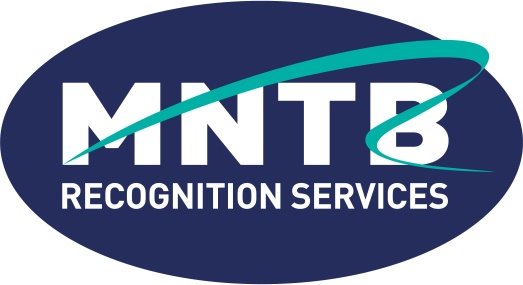 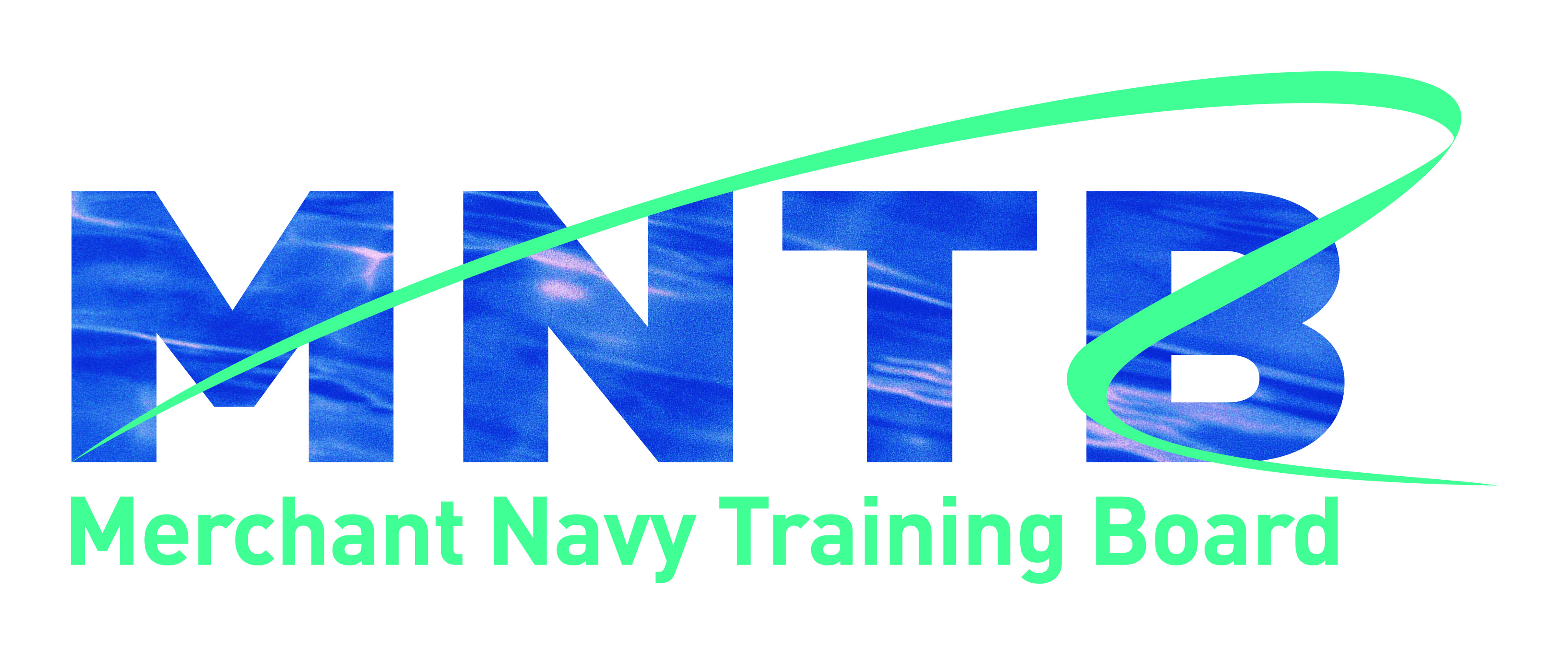 MNTB Recognition Services Contact formPlease complete the appropriate sections of this form and email to enquiry@mntb.org.uk 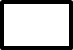 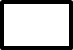 For office use onlyFor office use onlyReference NumberMNTBRS/Course/000000?MNTBRS/Centre/999999?UK Chamber of Shipping MembershipY / N NameTitleOrganisationContact EmailContact TelephoneContact AddressWebsiteRecognition Type (tick as appropriate) Course Centre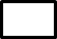 Name of Course/s (if applicable)